  К А Р А Р                                      №228                             РЕШЕНИЕ « 02 »август   2013 й.                                                     «02» августа 2013 г.                    Принятие  в новой редакции Положения « О  Правилах благоустройства территории населённых  пунктов сельского поселения Метевбашевский сельсовет муниципального района Белебеевский район Республики Башкортостан»        В соответствии со статьей 14 Федерального Закона «Об общих принципах организации местного самоуправления в Российской Федерации» № 131-ФЗ от 06.10.2003г.,  Градостроительным кодексом Российской федерации от 29. 0.2004 № 190-ФЗ, Федеральным законом от 30.03.1999 № 52-ФЗ «О санитарно-эпидемиологическом благополучии населения»,   в целях создания благоприятных условий для жизнедеятельности поселения, охраны окружающей среды, обеспечения безопасности дорожного движения, сохранения жизни, здоровья и имущества граждан, Совет сельского поселения Метевбашевский сельсовет муниципального района Белебеевский район Республики Башкортостан решил:1.Утвердить  в новой редакции Положение  « О  Правилах благоустройства территории населённых  пунктов сельского поселения Метевбашевский сельсовет муниципального района Белебеевский район Республики Башкортостан»2. Считать недействительным  Решение №99 от 02.02.2012г» О  Правилах благоустройства территории населённых  пунктов сельского поселения Метевбашевский сельсовет муниципального района Белебеевский район Республики Башкортостан»2.Контроль за  исполнением данного постановления возложить на комиссию по   земельным вопросам, благоустройству и экологии.3. Настоящее решение вступает в силу со дня его официального обнародования.Председатель Совета:                                                      М.М.Зайруллин.         Утвержден                                                                            решением Совета  сельского поселения Метевбашевский сельсовет муниципального района Белебеевский район РБ от  02.08.2013г №228ПОЛОЖЕНИЕо Правилах благоустройства территории населённых пунктов сельского поселения Метевбашевский сельсовет муниципального района Белебеевский район Республики БашкортостанНастоящие Правила разработаны в соответствии со статьей 14 Федерального Закона «Об общих принципах организации местного самоуправления в Российской Федерации» № 131-ФЗ от 06.10.2003г., Градостроительным кодексом Российской федерации от 29. 0.2004 № 190-ФЗ, Федеральным законом от 30.03.1999 № 52-ФЗ «О санитарно-эпидемиологическом благополучии населения»,   в целях создания благоприятных условий для жизнедеятельности поселения, охраны окружающей среды, обеспечения безопасности дорожного движения, сохранения жизни, здоровья и имущества граждан.Общие положенияНастоящие Правила действуют на всей территории сельского поселения Метевбашевский сельсовет и обязательны для выполнения всеми юридическими и физическими лицами, являющимися собственниками или арендаторами земельных участков, застройщиками, собственниками, владельцами или арендаторами зданий, строек, сооружений, расположенных на территории поселения.Основные понятия и термины, используемые в настоящих Правилах1) Организация благоустройства – обеспечение чистоты и порядка, надлежащего технического состояния и безопасности объекта благоустройства.2) Механизированная уборка – уборка территорий с применением специализированной уборочной техники.3) Ручная уборка – уборка территорий ручным способом с применением средств малой механизации.4) Уборочная техника – специализированная техника для уборки территории населенных пунктов поселения.5) Содержание дорог – комплекс работ по поддержанию транспортно – эксплуатационного состояния дороги, дорожных сооружений, полосы отвода и элементов обустройства дороги, организации и безопасности дорожного движения. 6) Территория предприятий, организаций, учреждений и иных хозяйствующих субъектов – часть территории населённых пунктов сельского поселения Метевбашевский сельсовет, находящаяся в собственности или переданная целевым назначением юридическим, физическим лицам на праве, установленном законодательством.7) Прилегающая территория – территория, непосредственно примыкающая к границам здания, сооружения, ограждения, строительной площадке, объектам торговли, рекламы и другим объектам, находящимся в собственности, владении, аренде у юридических и физических лиц.8) Придомовая территория – территория, внесенная в технический паспорт домовладения, строения, составленного при приемке или обследовании государственными организациями технической инвентаризации.9) Границы земельного участка – в границы земельного участка включаются объекты, входящие в состав недвижимого имущества, подъезды и подходы к ним.10) Красные линии – границы, отделяющие территории кварталов, и других элементов планировочной структуры от улиц, проездов, площадей.11) Домовладение – дом (строение) с прилегающим земельным участком.12) Коммунальные (бытовые) отходы – остатки сырья, материалов, полуфабрикатов, иных изделий или продуктов, которые образовались в процессе жизнедеятельности людей, производства или потребления, а также товары (продукция), утратившие свои потребительские свойства.13) Промышленные отходы – отходы определенного производства, в том числе строительные.14) Крупногабаритный мусор (КГМ) – отходы потребления и хозяйственной деятельности (бытовая техника, мебель и др.), утратившие свои потребительские свойства, загрузка которых (по своим размерам и характеру) производится непосредственно в автотранспортные средства.15) Санитарная очистка территории – сбор, вывоз и утилизация (обезвреживание) коммунальных (бытовых) отходов.16) Несанкционированная свалка – самовольный (несанкционированный) сброс (размещение) или складирование твердых бытовых отходов (ТБО), КГМ, отходов производства и строительства, другого мусора, образованного в процессе деятельности юридических и физических лиц на площади свыше 50 кв. м. и объемом свыше 20 куб. м.17) Свалка – специально оборудованное сооружение, предназначенное для размещения отходов.18) Брошенный (разукомплектованный) автотранспорт – транспортное средство, от которого собственник в установленном законом порядке отказался или не имеющее собственника, т.е. собственник которого неизвестен (бесхозный). 19) Элементы озеленения - зеленые насаждения, деревья, кустарники, газоны, цветники и естественные природные растения.Общие требования к содержанию и уборке территории населённых пунктов сельского поселения Метевбашевский сельсовет1. К объектам благоустройства относятся:1) проезжая часть улиц, тротуары, дороги, площади, придомовые территории (в том числе детские и спортивные площадки), мосты, искусственные сооружения, пешеходные дорожки, остановки пассажирского транспорта, парки, газоны, леса, лесопарки, хозяйственные площадки, территории вокруг предприятий торговли, подъезды и территории, прилегающие к строительным площадкам, производственные территории, территории кладбищ и подъезды к ним, пустыри и иные поверхности земельных участков в общественно-деловых, жилых и рекреационных зонах;2) места и сооружения, предназначенные для санитарного содержания территории, в том числе оборудование и сооружения для сбора и вывоза отходов производства и потребления;3) территории производственных объектов, зон инженерной инфраструктуры и зон специального назначения, включая свалки для захоронения отходов производства и потребления, а также прилегающие санитарно-защитные зоны;4) территории капитальные сооружения станции (вокзалов) всех видов транспорта, сооружения и места для хранения и технического обслуживания автомототранспортных средств, в том числе гаражи, автостоянки, автозаправочные станции, моечные комплексы;5) технические средства организации дорожного движения;6) устройство наружного освещения и подсветки;7) фасады зданий (в том числе индивидуальной жилой застройки) и сооружений, элементы их декора, а также иные внешние элементы зданий и сооружений, проездов, кровли, крыльца, ограждения и защитные решетки, навесы, козырьки, окна, входные двери, балконы, наружные лестницы, лоджии, карнизы, столярные и металлоизделия, ставни, водосточные трубы, наружные антенные устройства и радиоэлектронные средства, светильники, флагштоки, настенные кондиционеры и другое оборудование, пристроенное к стенам или вмонтированное в них, номерные знаки домов;8) заборы, ограждения, ворота;9) малые архитектурные формы и иные объекты декоративного и рекреационного назначения, в том числе произведения монументально-декоративного искусства (скульптуры, обелиски, стелы), памятные доски, фонтаны, скамьи, беседки, цветники;10) объекты оборудования детских, спортивных и спортивно-игровых площадок;11) предметы праздничного оформления;12) сооружения (малые архитектурные формы) и оборудование для уличной торговли, в том числе павильоны, киоски, лотки, ларьки, палатки, торговые ряды, прилавки, специально приспособленные для уличной торговли автомототранспортные средства;13) отдельно расположенные объекты уличного оборудования и уличная мебель утилитарного назначения, в том числе оборудованные посты патрульных служб, павильоны и навесы остановок общественного транспорта, малые пункты рекламы (включая тумбы, стенды, табло и другие сооружения или устройства), общественные туалеты, урны и другие уличные мусоросборники;14) наружная часть производственных и инженерных сооружений, иные объекты, в отношении которых действие субъектов права регулируются установленными законодательством, правилами и нормами благоустройства. 2. Объекты благоустройства должны содержаться в чистоте и исправном состоянии.3. Предприятия, учреждения, организации независимо от ведомственной принадлежности и форм собственности, граждане, имеющие дома (здания, строения) на праве собственности обязаны не допускать загрязнения прилегающей территории в длину в пределах границ их участков, в ширину до середины улицы. 4. Все виды работ, связанных с прокладкой, устройством и ремонтом подземных сооружений, а также с нарушением существующего благоустройства, производятся только по разрешению администрации сельского поселения Метевбашевский сельсовет  , при наличии разрешения на производство земляных работ, согласованного с соответствующими эксплуатационными службами.5. Организациями и учреждениями независимо от форм собственности, при прокладке и переустройстве подземных сооружений, строительстве и реконструкции зданий и сооружений  обязательны к выполнению следующие мероприятия:а) складирование материалов и оборудования производить только в пределах строительных площадок;б) регулярно вывозить грунт на специально отведенные места, согласованные с администрацией сельского поселения Метевбашевский сельсовет;в) регулярно вывозить строительный мусор на свалку. 6. Территории, прилегающие к объектам благоустройства, строительным площадкам, автомобилям, поставленным на длительное хранение, должны содержаться в чистоте с регулярным удалением накапливающихся загрязнений.7.  Обязательна установка урн у всех входов в культурно - досуговые учреждения, магазины, другие предприятия и учреждения, на территории рынков и открытых торговых комплексов, на остановках общественного транспорта.8.  Объекты благоустройства, подлежащие демонтажу, удаляются в сроки, согласованные с органами местного самоуправления муниципального образования.9. Вывоз трупов животных с территории поселения должен производиться силами владельцев, бесхозных животных – силами администрации поселения.10. Дорожные знаки, указатели, конструкции рекламы, в том числе световые, элементы уличного и дворового освещения должны содержаться в исправном состоянии.11. Владельцы объектов благоустройства обязаны:1) содержать в исправном состоянии, а также производить своевременный ремонт и окраску фасадов зданий, сооружений, построек, ограждений и их элементов и прочих объектов благоустройства в соответствии с архитектурно-планировочными заданиями и схемами их размещения, правилами проведения технического обслуживания, ремонта и реконструкции жилых и общественных зданий и сооружений;2) своевременно производить замену и ремонт поврежденных и пришедших в негодность элементов конструкций зданий, сооружений, построек и строений, малых архитектурных форм, элементов благоустройства территории, объектов монументально-декоративного искусства, домовых номерных знаков и их подсветки, сломанных скамеек, оборудования детских площадок и мест отдыха, остановочных павильонов, восстановление зеленых насаждений, а также проводить своевременный ремонт дорог, дорожных покрытий, тротуаров, ограждений, других дорожных сооружений и средств регулирования дорожного движения;3) исключить случаи самовольного использования территорий без специально оформленных разрешений под строительные площадки и земляные работы, на установку лотков, киосков, павильонов или иных строений и сооружений, организацию автостоянок, оборудование объектов внешней рекламы и прочих объектов. Не допускается самовольное нанесение надписей и графических изображений, изменение элементов благоустройства, архитектуры и объектов монументально-декоративного искусства.14. При проведении массовых мероприятий организаторы обязаны обеспечить восстановление нарушенного благоустройства, в том числе последующую уборку места проведения мероприятия и прилегающих к нему территорий.15. В целях обеспечения чистоты и порядка на территории населённых пунктов сельского поселения запрещается:1) сорить на улицах, площадях, парках и других общественных местах, допускать загрязнение указанных территорий экскрементами животных;2) выбрасывать коммунальные (бытовые) отходы из окон зданий, движущихся и припаркованных транспортных средств;3) вывешивать и расклеивать объявления, афиши, плакаты и реклама - носители в не установленных для этого местах;4) мыть транспортные средства на улицах и дворовых территориях, вблизи рек и водоемов;5) производить мытьё транспортных средств, купание животных у водопроводных колонок, артезианских скважин, родников на территории поселения;6) находиться в магазинах, столовых, кафе, Домах культуры, клубах и других общественных местах в пачкающей одежде;7) выпускать домашнюю птицу и пасти скот на улицах, в общественных дворах, скверах, в зонах отдыха и других местах общего пользования;8) выливать на улицах, дворовых территориях всякого рода нечистоты;9) стоянка, хранение и содержание личного и служебного легкового и грузового автотранспорта, а также иных средств передвижения, в том числе разукомплектованного (брошенного) транспортного средства на озелененных территориях ; 10) мелкорозничная уличная торговля продовольственными товарами при отсутствии у продавца урны для сбора мусора;11) свалка (сброс) и хранение (складирование), коммунальных (бытовых), промышленных и строительных отходов, грунта и других загрязнений вне специально отведенных и установленных для этого местах;12) накопление и складирование на дворовых территориях, на придомовых территориях ремонтно-строительных материалов, тары, металлолома, сырья, крупногабаритных отходов и других предметов. Временное хранение строительных материалов на дворовых территориях разрешается только при наличии разрешения владельца объекта благоустройства по согласованной схеме размещения с указанием сроков хранения;13) сжигание листвы, коммунальных (бытовых) отходов, отходов производства и потребления;14) торговля с рук, автомашин или иным способом без получения специального разрешения, выдаваемого администрацией сельского поселения Метевбашевский сельсовет;15) сброс сточных вод из канализации жилых домов вне выгребной ямы. Обустройство местной канализации разрешается только по согласованию с уполномоченными органами администрации муниципального района; Обязанности и ответственность по очистке территории населённых пунктов сельского поселения Метевбашевский сельсовет1. Выполнение работ по санитарной очистке, благоустройству, содержанию территории поселения обеспечивается администрацией сельского поселения Метевбашевский сельсовет, органами ТОС, силами юридических, физических лиц, являющимися собственниками или арендаторами земельных участков, застройщиками, собственниками, владельцами или арендаторами зданий, строек, сооружений.2. Органы ТОС с Администрацией сельского поселения, владельцами объектов, согласно схеме закрепления территории обеспечивают:а) уборку покрытий проезжей части улиц, дорог, тротуаров, площадей, мостов уборку дорог, проездов к отдельно стоящим объектам благоустройства б) удаление крупногабаритных предметов с проезжей части дорог, обочин и дальнейшим их вывозом в отведенные для этого места складирования или хранения согласно п.7 настоящих Правил;3. Организации, владельцы зданий всех назначений, независимо от формы собственности, учреждения здравоохранения, культуры и образования осуществляют следующие мероприятия на закрепленных (согласно схеме закрепления территории) за ними территориях:а) уборку дворовых и иных закрепленных территорий;б) уборку тротуаров;в) уборку площадок для размещения контейнеров для сбора отходов;г) сбор и  вывоз бытовых отходов; д) уборку и очистку кюветов и водосточных канав;е) установку и очистку урн, согласно пункту 10;ё) уборку территорий зеленых насаждений, находящихся на текущем содержании;ж) содержание в исправном состоянии и дезинфекцию оборудованных помойных ям, выгребов и надворных туалетов;з) содержание в исправном состоянии зданий, сооружений, ограждений и иных объектов, расположенных на отведенной территории.4. Владельцы павильонов, киосков и других объектов мелкорозничной торговли и сферы обслуживания, остановочных павильонов:а) обеспечивают уборку территорий, прилегающих к указанным объектам;б) при заключении договора аренды земельного участка, помещения или иного объекта, неотъемлемым приложением является наличие договора на вывоз коммунальных (бытовых) отходов с организацией, имеющей лицензию на данный вид деятельности.5. Владельцы транспортных средств, вагонов-бытовок и прочих отдельно стоящих механизмов и оборудования обязаны осуществлять уборку территорий от снега и загрязнений в радиусе трех метров от них.6. Организации, ведущие строительство или ремонт жилых, производственных и иных объектов и (или) производящие работы, связанные с полным или частичным перекрытием территорий в границах производства работ, обеспечивают:а) установку в обязательном порядке ограждения по периметру строительной площадки;б) уборку территорий, прилегающих к стройплощадкам, с уточнением границ уборки с администрацией поселения;в) содержание подъездов к строительным площадкам, очистку транспортных средств, при выезде на уличные территории;г) вывоз строительных отходов;д) содержание в исправном состоянии ограждений, а также их своевременный ремонт по мере необходимости;е) безопасный проход пешеходов через траншеи под инженерные коммуникации, пешеходные мостики должны содержаться в чистоте и исправном состоянии, не иметь дефектов, сказывающихся на их прочности;ж) восстановительные работы по благоустройству после окончания строительных или ремонтных работ;з) обеспечивают сдачу в эксплуатацию вновь построенных и капитально отремонтированных объектов в установленные сроки и с выполнением всех работ, предусмотренных проектом по благоустройству и отводу дождевых вод.7. Владельцы и арендаторы рынков (согласно схеме закрепления территории) обеспечивают:а) уборку территории рынка до начала торговли и по окончании ее с обязательной в теплое время года предварительной поливкой всей территории. Текущая уборка рынков проводится непрерывно в течение всего торгового дня.б) проводят один раз в неделю санитарный день с тщательной уборкой и дезинфекцией всей территории рынка основных и подсобных помещений, торговых мест, прилавков, столов, инвентаря;в) устанавливают для сбора мусора на отведенной территории рынка мусоросборники и урны, которые по окончании торговли ежедневно очищаются и хлорируются, мусор с территории вывозится ежедневно;г) хранят в специально выделенном помещении уборочный инвентарь, щетки, ветошь, моющие, дезинфицирующие и дератизационные средства.8. Предприятия, осуществляющие перевозку общественным, маршрутным и коммерческим транспортом, обеспечивают уборку территорий, обособленных разворотных площадок и пунктов отстоя маршрутного транспорта, стоянок такси, диспетчерских пунктов с прилегающими тротуарами. 9. Содержание приемных, тупиковых, смотровых и других колодцев в исправном состоянии осуществляется предприятиями, на балансе которых находятся данные сети. 10. Ликвидация последствий аварий на водопроводных, канализационных, тепловых и других сетях, включая удаление грунта и льда, а также осуществление мероприятий по обеспечению безопасности движения транспорта и пешеходов, осуществляется владельцами сетей.11. Содержание и очистка малых архитектурных форм, дорожных объектов внешнего благоустройства производится владельцами объектов.12. Покрытие проезжей части дорог при траншейном и других видах разрушений должно быть восстановлено по окончанию ремонтных работ организациями, производящими данные работы. 13. Очистка крыш от снега, наледей и сосулек производится владельцами зданий и сооружений.14. Вывоз накопившихся загрязнений и снега с ведомственных территорий, а также с дворовых территорий производится их владельцами.15. Вывоз коммунальных (бытовых) отходов на свалку организуют владельцы зданий (сооружений) независимо от ведомственной принадлежности и форм собственности, а также граждане, имеющие дома на правах личной собственности, самостоятельно или по договорам со специализированными организациями.  16. Администрация сельского поселения обеспечивает:а) организацию санитарной уборки и мероприятий по охране окружающей среды на территории сельского поселения.б) ликвидацию несанкционированных свалок;Зимняя уборка территории населённых пунктов сельского поселения1. С 1 ноября по 31 марта устанавливается период зимней уборки. В зависимости от погодных условий, указанный период может быть сокращен или продлен по решению администрации поселения.2. Зимняя уборка улично–дорожной сети и объектов благоустройства предусматривает работы, связанные с ликвидацией скользкости, удалением снега и снежно-ледяных образований.1) удаление снега осуществляется путем проведения его сгребания, а также погрузки и вывоза;3. Сгребание снега с проезжей части улиц и дорог производится организуется  Администрацией сельского поселения.4. Снег, очищаемый с дворовых территорий и пешеходных территорий складируется на указанных территориях таким образом, чтобы был обеспечен проезд транспорта, доступ к инженерным коммуникациям и сооружениям на них, проход пешеходов и сохранность зеленых насаждений. 5. Для предотвращения падения сосулек и наледей с крыш зданий (карнизов), регулярно выполняется их очистка с обязательным применением мер предосторожности для обеспечения безопасного движения пешеходов и сохранности деревьев, кустарников, плиточного покрытия тротуаров, вывесок. 6. При производстве зимней уборки запрещается:1) складирование снега на тротуарах, контейнерных площадках, а также в зоне зеленых насаждений на уличных территориях (при отсутствии согласования с администрацией поселения);2) сдвигание снега к стенам зданий и сооружений;3) укладка снега на трассах тепловых сетей;4) вынос снега на проезжую часть и тротуары с дворовых территорий и территорий ведомств;5) сброс загрязненного снега на проезжую часть улиц (дорог);Летняя уборка территории населенных пунктов сельского поселения1. С 1 апреля по 31 октября устанавливается период летней уборки. В зависимости от погодных условий, указанный период может быть сокращен или продлен по решению администрации поселения.2. Летняя уборка предусматривает:1) подметание проезжей части, пешеходных территорий, тротуаров, дворовых территорий;2) уборку загрязнений с закреплённой территории;3) вывоз загрязнений, своевременный покос травы на газонах.3. Сбор мусора с пустырей, территорий, прилегающих к автомобильным дорогам в черте населенного пункта, производится по мере необходимости.4. При производстве летней уборки запрещается:1) сбрасывать загрязнения на озелененные территории, в контейнеры для сбора коммунальных (бытовых) отходов, в смотровые колодцы, реки, каналы и водоемы;2) сбрасывание травы, листьев на проезжую часть и тротуары при покосе и уборке газонов;3) вывоз загрязнений и отходов в несанкционированные места;4) сгребание листвы к комлевой части деревьев и кустарников.7. Запрещается:1) сжигание мусора в контейнерах для бытовых отходов и на прилегающих территориях;2) хранение тары у торговых предприятий, предприятий общественного питания и других объектов и мест торговли в не отведенных для этих целей местах;3) хранить строительные отходы на уличной, дворовой и производственной территории;7. Содержание инженерных сетей и сооружений (люков смотровых колодцев и камер).1. Организации, на балансе которых находятся подземные инженерные коммуникации, обязаны постоянно следить за тем, чтобы крышки люков колодцев, расположенных на тротуарах и проезжей части, находились на уровне дорожного покрытия, содержались в исправном состоянии и закрытыми, обеспечивали безопасное движение транспорта и пешеходов. В случае повреждения или разрушения они должны быть немедленно огорожены и в течение суток исправлены владельцами.2. Очистка и осмотр   колодцев подземных коммуникаций, люков производятся балансодержателями по мере необходимости. Весь осадок загрязнения, образуемый при очистке и ремонте, вывозится немедленно, без складирования на газонах, тротуарах или проезжей части..3. При прокладке и переустройстве подземных сооружений необходимо производить складирование материалов и оборудования только в пределах стройплощадок, регулярно вывозить грунт и мусор в специально отведенные для этого места.4. Котлованы и траншеи, разрабатываемые при прокладке и переустройстве подземных сооружений на улицах, проездах, во дворах, а также местах, где происходит движение людей или транспорта, должны быть ограждены. На ограждении необходимо установить предупредительные надписи и знаки.5. При прокладке, реконструкции или ремонте подземных коммуникаций на улицах, дорогах, площадях открытым способом обрубка асфальтобетонных покрытий производится прямолинейно в соответствии с проектной шириной траншеи, переход проезжей части производится перпендикулярно оси дороги. Бордюры и ограждения разбираются и складируются на месте производства работ для дальнейшей установки.Материалы, полученные от разборки дорожной одежды, следует временно складировать в пределах огражденного участка и вывозить в специально отведенные места.6. Собственники, арендаторы, иные законные пользователи инженерных сетей и сооружений должны обеспечивать содержание сетей и их конструктивных элементов в исправном состоянии, обеспечивать надлежащую эксплуатацию и проведение текущих и  капитальных ремонтов. 7. Инженерные сети и сооружения должны содержаться в  технически исправном состоянии и быть безопасны для других объектов и находящихся рядом граждан. Эксплуатация инженерных сетей и сооружений не должна приводить к загрязнению окружающей территории вытекающей водой или иными жидкостями. В случае аварийного истечения жидкости утечка должна быть ликвидирована в течение суток, а разлившаяся жидкость удалена. В зимний период к ликвидации образовавшегося в результате утечки обледенения необходимо приступать немедленно. После устранения утечки обледенение должно быть ликвидировано полностью. Надземные инженерные сети и сооружения должны иметь опрятный внешний вид,  быть окрашены, побелены, либо иметь иное эстетически выглядящее покрытие. 8. Все требования настоящего раздела обязательны для исполнения собственниками, арендаторами, иными законными пользователями инженерных сетей и должны исполняться ими за свой счет. Распределение полномочий и ответственности между собственниками, арендаторами, иными законными пользователями сетей определяется соответствующим договором.»;8. Освещение территории сельского поселения1. Улицы, дороги, площади, набережные, мосты, пешеходные аллеи ,  индивидуальных жилых домов, территории предприятий, учреждений, организаций, а также дорожные знаки и указатели, элементы городской информации и витрины освещаются в темное время суток.2. Освещение территории сельского поселения осуществляется энергоснабжающими организациями по договорам с юридическими лицами, физическими лицами и индивидуальными предпринимателями, являющимися собственниками (владельцами) предоставленных им земельных участков.3. Размещение устройств наружного освещения в сочетании с застройкой и озеленением сельского поселения должно способствовать созданию безопасной среды, не создавать помех участникам дорожного движения.4. Устройства наружного освещения должны содержаться в исправном состоянии. Не допускается повреждение, в том числе по неосторожности, устройств или отдельных элементов устройств наружного освещения. 5.  Нарушения в работе наружных осветительных установок, связанные с обрывом электрических проводов или повреждением опор, следует немедленно сообщить в энергоснабжающую организацию, при невозможности немедленного устранения – обезопасить (заизолировать, убрать с проезжей части). Вывоз сбитых опор освещения и контактной сети электрифицированного транспорта осуществляется собственниками, либо балансодержателями на основных магистралях незамедлительно.   6. Запрещается повреждать устройства наружного уличного освещения, разбивать лампы, плафоны. Повреждения устройств наружного освещения устраняются за счет виновных лиц.7.При строительстве и реконструкции любых объектов все юридические и физические лица- застройщики обязаны:- согласовывать производство всех видов работ в зоне расположения сетей наружного освещения с соответствующей энергоснабжающей организацией и к началу работ пригласить ее представителя для наблюдения за производством работ;- работы по переносу опор или изменению габаритов воздушных линий электропередач, перекладке кабельных линий или защите их от механических повреждений, а также восстановлению временно демонтированного наружного освещения выполняются за счет организаций, производящих строительные работы, по согласованию с эксплуатирующими организациями.При строительстве, реконструкции любого объекта застройщику предусматривать наружное освещение прилегающей территории, как в период строительства, так и после завершения.»;9.Озеленение территории населённого пункта сельского поселения1. Функциональная структура озеленения территории сельского поселения включает места, предназначенные для отдыха населения.2. Работы по озеленению территории населенных пунктов поселения, включающие посадку деревьев, кустарников, устройство газонов и цветников, а также работы по прореживанию и формированию крон зеленых насаждений проводятся согласно архитектурно-планировочным решениям.3. Высадка деревьев, кустарников в жилой застройке должна производиться не ближе 5 м от стен здания.4. В целях сохранения зеленых насаждений не разрешается:а) самовольная посадка деревьев, кустарников, устройство огородов;б) ходить по газонам и клумбам, рубить, пилить, ломать деревья и разрушать клумбы, срывать цветы, производить обрубку, нарезку и наносить другие повреждения деревьям и кустарникам без проектов и разрешений, оформленных в соответствующем порядке;в) производить переброску уличного смета, грунта и загрязненного снега с проезжей части на участки зеленых насаждений без принятия мер, обеспечивающих сохранность деревьев и кустарников;г) выпускать на территорию зеленых насаждений в не установленных для этих целей местах домашних животных;д) парковать транспортные средства на газонах , а также заезжать каким бы то ни было транспортом на газоны и другие участки с зелеными насаждениями;е) касание ветвями деревьев токонесущих проводов, закрывание ими указателей улиц и номерных знаков домов.5. Своевременную обрезку ветвей в охранной зоне (в радиусе 1 метра)  уличных газопроводов, токонесущих проводов обеспечивают балансодержатели воздушных линий электропередач.6. Полив зеленых насаждений на объектах озеленения производится балансодержателем.7. Погибшие и потерявшие декоративность цветы в цветниках и вазонах должны сразу удаляться с одновременной посадкой новых растений.10.  Содержание животных1. Владельцы животных должны предотвращать опасное воздействие своих животных на других животных и людей, а также обеспечивать тишину для окружающих в соответствии с санитарными нормами, соблюдать действующие санитарно-гигиенические и ветеринарные правила.2.Владельцы домашнего скота (коров, коз, лошадей) обязаны содержать его на территории своего домовладения либо пасти в организованном порядке в стаде с пастухом. Свободный выпас скота  на территории населенного пункта (улицы, парки, скверы, аллеи и др.)  категорически запрещен.Ущерб, причиненный зеленым насаждениям, посевам  выпасом скота в не отведенных для этих целей местах, влечет наказание в соответствии с действующим законодательством.Запрещается передвижение сельскохозяйственных животных на территории сельского поселения без сопровождающих лиц.3. Выпас сельскохозяйственных животных должен осуществляться на специально отведенных   местах выпаса (пастбищах) под наблюдением владельца или уполномоченного им лица.4. Отлов бродячих животных должен осуществляться специализированными организациями по договорам с администрацией сельского поселения в пределах средств, предусмотренных в бюджете сельского поселения на эти цели.5.  Владельцы собак и кошек обязаны:обеспечить надлежащее содержание животных в соответствии с требованиями законодательства, принимать необходимые меры, обеспечивающие безопасность окружающих; не допускать собак и кошек на детские площадки, в магазины, столовые и другие общественные места;по требованию ветеринарных специалистов предъявлять животных для осмотра, диагностических исследований, лечебно-профилактических прививок, обработок;немедленно сообщать в ветеринарные и лечебно-профилактические учреждения обо всех случаях укусов собакой, кошкой человека или животного, доставлять таких животных в ветеринарные учреждения для осмотра и прохождения карантина под наблюдением специалиста в течение десяти дней;немедленно сообщать в ветеринарные учреждения о случаях внезапного падежа собак и кошек или подозрении на заболевание животных бешенством, до прибытия ветеринарных работников обеспечить их изоляцию. Павшие животные подлежат утилизации или захоронению в местах и в порядке, установленных администрацией района, по согласованию с контролирующими (надзорными) органами.11. Объекты торговли и общественного питания. 1. Юридические лица и индивидуальные предприниматели без образования юридического лица, являющиеся владельцами или пользователями стационарных и нестационарных объектов торговли и общественного питания,  обязаны:- оборудовать их урнами и своевременно освобождать урны от мусора;- содержать в надлежащем порядке территорию, определенной генпланом объекта или схемой благоустройства объекта торговли;- весной каждого года производить ревизию  и косметический ремонт фасадов;- с учетом эстетических и художественных требований оформить витрины;- в случае, если на прилегающей территории к объекту торговли и общественного питания имеется асфальтовое покрытие, которое используется владельцем объекта в качестве подъездных путей либо подхода, содержать его в надлежащем порядке - зимой очищать от снега, летом от пыли, мусора, веток, своевременно производить ямочный ремонт асфальтового покрытия. -обеспечивать безопасное для пешеходов транспортное обслуживание объектов торговли и общественного питания.2.  Запрещается приспосабливать под урны мешки, коробки, пакеты.3.  Запрещается выливать жидкие бытовые отходы из объекта торговли и общественного питания  на территорию общего пользования или сливать в ливневые колодцы.4. Запрещается размещать тару на газонах, на крышах киосков, павильонов.5. Запрещается использовать для подъезда к объекту торговли тротуар, газон, пешеходную дорожку.6. Запрещается загромождать противопожарные разрывы между киосками, павильонами и другими объектами мелкорозничной торговли, запрещается загромождать запасные выходы.7. Запрещается торговля с лотков, стеллажей, автомобилей, передвижных палаток, быстровозводимых торговых комплексов, а также в  не отведенных специально местах и без разрешения администрации сельского поселения.12. Наружная информация,  реклама и малые архитектурные формы1. Каждое строение, жилой дом оборудуются табличкой с указанием присвоенного почтового адреса (улицы и номера дома) установленного образца. Запрещается снимать их (менять) без согласования с администрацией  сельского поселения.2. Для информирования населения   администрация сельского поселения осуществляет установку информационных стендов в местах наибольшего скопления граждан (остановки общественного транспорта, магазины и пр.).3. Агитационные печатные материалы могут вывешиваться в специально отведенных местах по письменному согласованию с  администрацией сельского поселения, а также на зданиях, сооружениях и других объектах с письменного согласия домовладельцев указанных объектов. После того, как пройдет необходимость в агитационном материале, место размещения зачистить.4. Собственник отдельно стоящих рекламных объектов обеспечивает уборку территории в радиусе . вокруг рекламного объекта.5. Запрещается самовольная установка на территориях общего пользования, во дворах киосков, павильонов, металлических гаражей, контейнеров без получения на то соответствующего разрешения.6. Запрещается  самовольное размещение информации и наружной рекламы на стенах зданий, опорах линии электропередачи и уличного освещения, деревьях, заборах.7. Запрещается самовольный снос (перенос) малых архитектурных форм.13. Водоемы1. Содержание в надлежащем состоянии водоемов   осуществляется владельцами территорий.2. Запрещается:2.1. Засорять водные объекты;2..2. Сбрасывать в водные объекты сточные воды без лицензии на водопользование и заключенного в соответствии с ней договора пользования водным объектом;2.3. Мойка автотранспорта на берегу и водоохраной зоне водоема;2.4. Чистка и мойка ковровых изделий на берегу и водоохраной зоне водоема;2.5. Самовольно производить гидротехническое строительство;2.6. Выбирать из водоема грунт;2.7. Содержание домашней водоплавающей птицы в водоемах (частях водоемов), включенных в зоны отдыха и элементы благоустройства поселка;2.8. Производить у водозаборов и в местах для купания стирку белья, мытье посуды и домашних животных.14. Праздничное оформление территории1. Праздничное оформление территории выполняется по решению администрации сельского поселения на период проведения государственных и местных праздников, мероприятий, связанных со знаменательными событиями.Оформление зданий, сооружений осуществляется домовладельцами в рамках концепции праздничного оформления территории.2. Работы, связанные с проведением торжественных и праздничных мероприятий, осуществляются организациями самостоятельно за счет собственных средств, а также по договорам с  администрацией сельского поселения  в пределах средств, предусмотренных на эти цели в местном бюджете.3. Праздничное оформление включает вывеску национальных флагов, лозунгов, гирлянд, панно, установку декоративных элементов и композиций, стендов,  трибун, эстрад, а также устройство праздничной иллюминации.4. Концепция праздничного оформления определяется программой мероприятий и схемой размещения объектов и элементов праздничного оформления, утверждаемыми  администрацией сельского поселения.5. Запрещается:5.1. При изготовлении и установке элементов праздничного оформления  снимать, повреждать и ухудшать видимость технических средств регулирования дорожного движения.5.2. Производить  салют после  23 часов (исключение составляют дни празднования Нового года 31 декабря и 1 января,   выпускной бал, День победы 9 мая).5.3. Производить салют в жилой зоне.5.4. В период новогодних праздников  использовать петарды на территориях общего пользования.5.5. Порча снежных (ледяных) фигур Новогоднего городка,5.6. Проводить праздничные и ритуальные шествия по улицам сельского поселения без согласования с ГИБДД и администрацией сельского поселения (исключение составляют похороны). 15. Правила проведения земляных работ.1. Строительство, реконструкция, текущий ремонт инженерных сетей и сооружений производится только после получения ордера на производство земляных работ в   администрации сельского поселения. Для получения ордера организация, производящая земляные работы должна представить в администрацию сельского поселения проектную документацию, гарантийное письмо о восстановлении дорожного покрытия и других разрушаемых элементов благоустройства и придорожного сервиса.  2. При вскрытии асфальто-бетонного покрытия проезжей части, тротуаров, внутриквартальных проездов, восстановление покрытия производится на всю ширину проезжей части, тротуаров, внутриквартальных проездов. Восстановление асфальтового покрытия должно производится при положительных температурах наружного воздуха.3. Устранение просадок производит организация, выполняющая земляные работы за свой счет и в течение двух лет со дня завершения данных работ. Засыпка траншей производится только гравийно-песчаной смесью.4. Лицо ответственное за производство работ, обязано до начала работ выполнить следующее:4.1. Установить по границам разрытия ограждения, предупреждающие знаки установленного типа, с занятием участка в габаритах, указанных в ордере,4.2. В местах движения пешеходов подготовить мостки и обеспечить освещение участка разрытия в ночное время,4.3. При наличии зеленых насаждений в зоне работы механизмов, оградить их глухими щитами, гарантирующими их сохранность,4.4. При разрытии, которые требуют закрытия проездов, должен быть определен объезд и обозначен соответствующим знаком,4.5. Не заваливать вынутым грунтом газоны, люки, зеленые насаждения, места складирования грунта согласовывать с администрацией поселка5. В случае порыва существующих подземных коммуникаций при производстве земляных работ, ответственность за восстановление несет производитель работ.6. В случае нарушения условий данных Правил, администрация сельского поселения имеет право взыскать  убытки от причиненного ущерба. 16. Правила организации строительства1. По периметру строительной площадки застройщик обязан установить типовое плотное окрашенное ограждение в соответствии с требованиями СНиП и ГОСТ (можно металлические профлисты), обеспечив его устойчивость, прочность, надежность, эксплуатационную безопасность. В случае установки ограждения вдоль пешеходной дорожки или тротуара, ограждение выполняется с навесом.2. Застройщик обязан следить за чистотой и надлежащим техническим состоянием стройплощадки, оборудовать подъездные пути, установить необходимые дорожные знаки, обеспечить наружное освещение стройплощадки и подъездных путей, установить информационный щит с информацией о строящемся объекте, строительной организации, ведущей работы, сроками исполнения работ.3. Застройщик обязан обеспечивать ежедневную уборку пятиметровой зоны от границ ограждения,  обеспечивать чистоту на строительной площадки.4. В случае вывоза грунта со стройплощадки тяжелым автотранспортом, согласовывать трассу продвижения автомобилей с администрацией сельского поселения.5. Запрещается складировать строительные материалы за пределами строительной площадки.6. Запрещается проведение вблизи жилой зоны строительных (ремонтных), погрузочно-разгрузочных работ, сопровождаемых нарушением тишины (за исключением спасательных и аварийных работ) с 22.00 до 07.00 часов. 17. Транспорт.1.  Запрещается осуществлять движение своим ходом машин и механизмов на гусеничном ходу по дорогам поселка с асфальтовым покрытием.2.  Запрещается перевоз мусора, листвы, обрезанных веток, сыпучих строительных материалов транспортным средством, не покрытым брезентом или другим прочным материалом.3. Запрещается двигаться по сельскому поселению  на загрязненном транспорте.18.  Контроль  за исполнением Правил.1. Физические и юридические лица обязаны соблюдать чистоту и порядок на территории сельского поселения.Администрация сельского поселения осуществляет контроль в пределах своей компетенции за соблюдением физическими и юридическими лицами настоящих Правил. Председатели и члены ТОС вправе доводить до главы  информацию о нарушении Правил.2. В случае выявления фактов нарушений настоящих Правил должностные лица администрации сельского поселения  и служба участковых уполномоченных ОВД  вправе:2.1. Составить протокол об административном правонарушении в порядке, установленном действующим законодательством;       2.2. Обратиться в суд с заявлением (исковым заявлением) о признании незаконными действий (бездействия) физических и (или) юридических лиц, нарушающих настоящего Правила, и о возмещении ущерба.3. Лица, допустившие нарушение настоящих Правил, несут ответственность в соответствии с действующим законодательством.Вред, причиненный в результате нарушения настоящих Правил, возмещается виновными лицами в порядке, установленном действующим законодательством.4. Привлечение граждан и должностных лиц к ответственности за нарушение настоящих Правил осуществляется в соответствии с действующим законодательством Российской Федерации и Республики Башкортостан.19. Ответственность за нарушение настоящих Правил        1. Ответственность за нарушение настоящих Правил устанавливается в соответствии с действующим законодательством Российской Федерации и Республики Башкортостан.	2. Применение мер административной ответственности не освобождает лиц, причинивших своими противоправными действиями или бездействием ущерб объектам благоустройства   от обязанности возместить нанесенный ущерб  в соответствии с действующим законодательств.            БАШҚОРТОСТАН РЕСПУБЛИКАҺЫБӘЛӘБӘЙ РАЙОНЫ МУНИЦИПАЛЬ РАЙОНЫНЫҢ  МӘТӘУБАШ  АУЫЛ СОВЕТЫАУЫЛ БИЛӘМӘҺЕ СОВЕТЫ452035, Мәтәүбаш  ауылы, Мәктәп урамы, 62 аТел. 2-61-45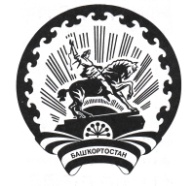                СОВЕТ СЕЛЬСКОГО ПОСЕЛЕНИЯ               МЕТЕВБАШЕВСКИЙ СЕЛЬСОВЕТ    МУНИЦИПАЛЬНОГО РАЙОНА БЕЛЕБЕЕВСКИЙ           РАЙОН РЕСПУБЛИКИ БАШКОРТОСТАН        452035, с. Метевбаш, ул. Школьная  62 а                               Тел. 2-61-45